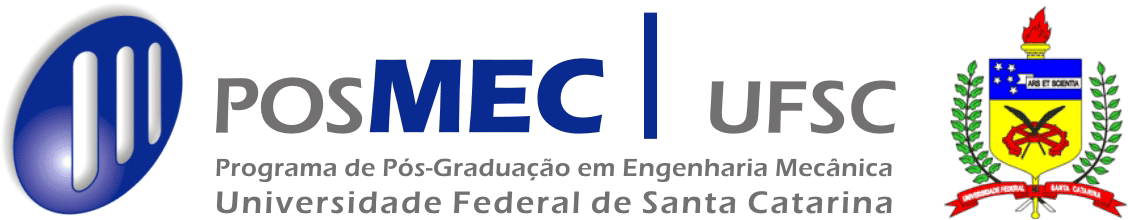 Pré-requisitos:Ementa:Programa:Critério de Avaliação:Bibliografia:Disciplina: Teoria e Modelagem de Compressores de RefrigeraçãoCódigo: EMC 410174Área(s) de Concentração: Engenharia e Ciências TérmicasÁrea(s) de Concentração: Engenharia e Ciências TérmicasCarga Horária Total:30hN° de Créditos: 2Teórica: 28hClassificação: NormalPrática: 4h/aBimestre (s): 4°Prof. César J. Deschamps, Ph.D.Prof. César J. Deschamps, Ph.D.CódigoDisciplina------Ciclo de refrigeração por compressão de vapor; Compressores alternativos; Modelagem de compressores; Sistemas de válvulas; Caracterização experimental de compressores; Outros tipos de compressores de deslocamento positivo; Fluidos refrigerantes; Mancais; Compressores centrífugos.1. Ciclo de Refrigeração por Compressão de Vapor (4h): Principais componentes; Ciclo de refrigeração saturado; Coeficiente de performance; Parâmetros que afetam o desempenho do sistema; Evolução de compressores; Compressores do tipo aberto e hermético; Condições para teste de compressores.2. Compressores Alternativos (2h): Mecanismos de acionamento; Faixas de aplicação; Velocidade de operação; O ciclo de compressão; Eficiências volumétrica e isentrópica; Eficiências mecânica e elétrica; Parâmetros que afetam a eficiência de compressores.3. Modelagem de Compressores (4h): Tipos de modelos; Modelo básico; Volume em função do tempo; Relações termodinâmicas; Transferência de calor; Vazamentos; Estrutura geral de modelo de simulação.4.Sistemas de Válvulas (2h):Tipos de válvulas; Tempo de abertura; Válvulas ideal e real; Dinâmica de válvulas; Adesão de válvulas, Vazamentos, Áreas efetivas de força e escoamento; Confiabilidade.5. Caracterização Experimental de Compressores (4h):Bancada experimental; Diagrama p-V; Pressão nas câmaras de sucção e descarga: Ineficiências em válvulas e filtros acústicos; Superaquecimento.6.Outros tipos de Compressores de Deslocamento Positivo (4h):Compressores de pistão rolante, scroll e parafuso; Princípio de operação; Ciclo de compressão; Processos de sucção e descarga; Vantagens e desvantagens; Modelagem matemática; Aplicações.7.Fluidos Refrigerantes (2h):Requerimentos; Classificação e seleção; Aplicaçõesem refrigeração doméstica e comercial leve; Efeito do fluido refrigerante sobre o desempenho do compressor.8.Mancais (4h):Princípio de funcionamento; Mancais aerostáticos; Lubrificação hidrodinâmica; Equação de Reynolds, Aplicações.9.Compressores Centrífugos (4h):Princípio de operação; Processo de compressão; Projeto do rotor e do difusor; Triângulos de velocidade; Análise termodinâmica de estágios de compressão, Eficiência.Primeira Prova 			(conteúdos 1 a 5)		Peso 35%Segunda Prova			(conteúdos 6 a 9)		Peso 35%Trabalhos			(conteúdos 1 a 9)		Peso 30%H. P. Bloch, Compressor Technology, Wiley, 2006.C. J. Deschamps,Notas de Aula, 2016.S. L.Dixon, Fluid Mechanics and Thermodynamics of Turbomachinery, Butterworth, 1998.W. L. Soedel, Sound and Vibrations of Positive Displacement Compressors, CRC Press, 2007.N. Stosic, I. Smith, A.Kovacevic, Screw Compressors, Springer, 2005.